МИНИСТЕРСТВО ПРОСВЕЩЕНИЯ РОССИЙСКОЙ ФЕДЕРАЦИИДепартамент образования и науки ХМАО-Югры‌Департамент образования администрации города Мегиона ‌​МАОУ "СОШ № 4"УТВЕРЖДЕНОдиректоромИсянгуловой О.А.Приказ №1038
от «28» сентября 2023 г.‌РАБОЧАЯ ПРОГРАММАпо курсу внеурочной деятельности «Занимательная электроника»для обучающихся 5-9 классовУчитель: Стецюк Н.М.​Мегион 2023Этапы проведения курса:1.беглое ознакомление с радиоэлементами и схемами, практические занятия.2.глубокое изучение курса. Изготовление комплекта « омега».                                                                                     Урок №1.Введение. Техника безопасности. Обозначение источника постоянного тока, (источника питания)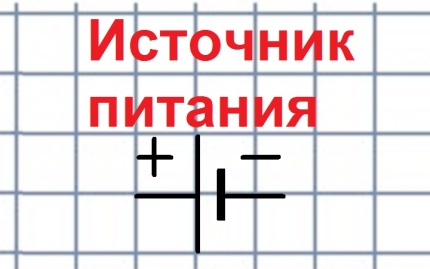 выключателя, источника света, проводника. Закрепление по номерам за каждым учеником комплекта.Простейшая электрическая цепь. (сборка цепи из комплекта « омега»).Оборудование: основание, 2 проводника, источник питания ( ист. пит.),источник света.1.Соберите простейшую электрическую цепь  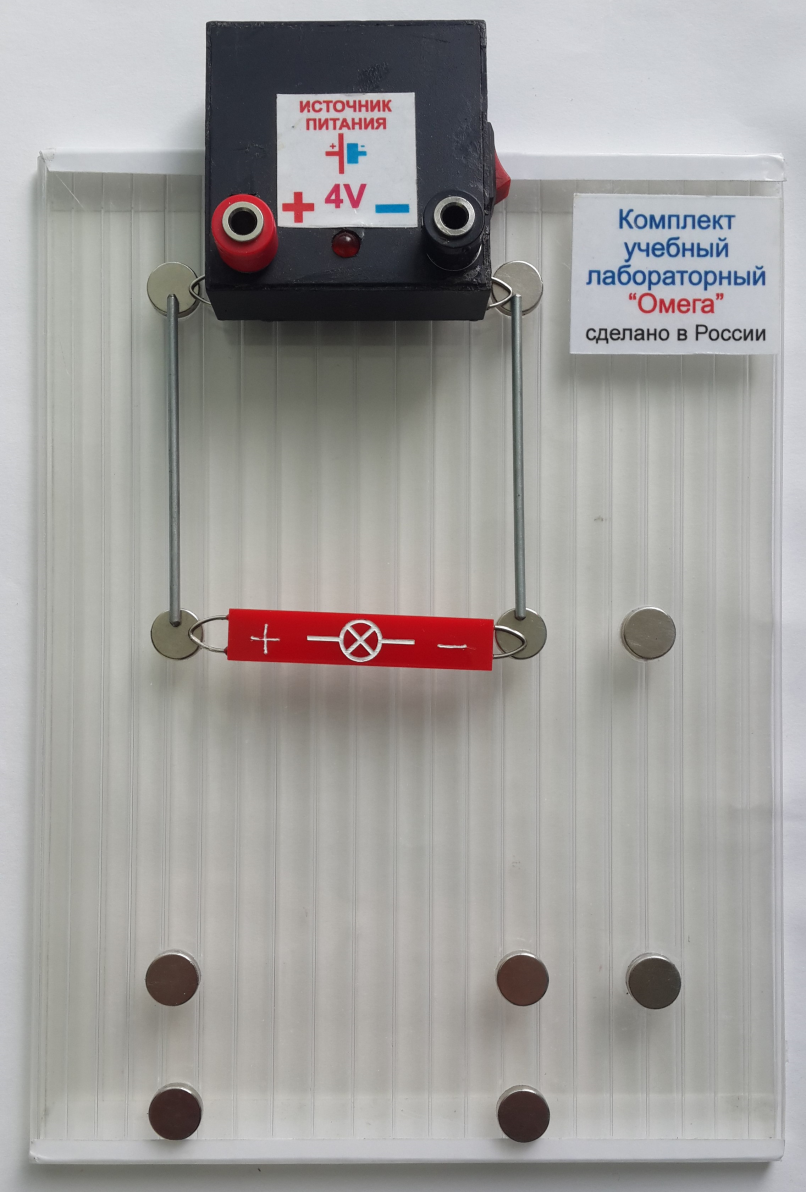 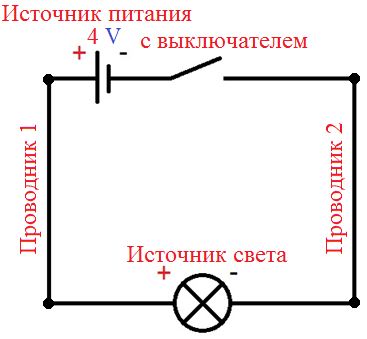 Работа схемы.Творческая минутка: элементы цепи на разных сторонах прямоугольника. Зарисовка  собранных схем.Итоговый тест урока: что я запомнил на уроке ( на отдельных листочках).Укладка оборудования в ячейки.                                                                       Урок №2.Повторение урока№1: Сборка простейшей цепи ( практическая работа).Зарисовка схемы ( на отдельных листочках).Описание работы схемы.Тема2.Вольтметр.Обозначение.Измерение напряжения на источнике питания,              На нагрузке.Практическая работа: сборка цепи.( в схему из урока1 вместо ист. света поставить вольтметр) Оборудование: вольтметр, ист. пит., 2проводника, основание. Измерение напряжения на нагрузке. Сборка цепи, зарисовка схемы.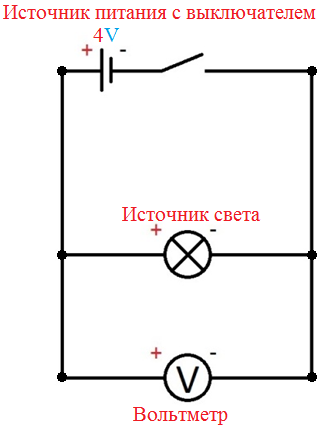 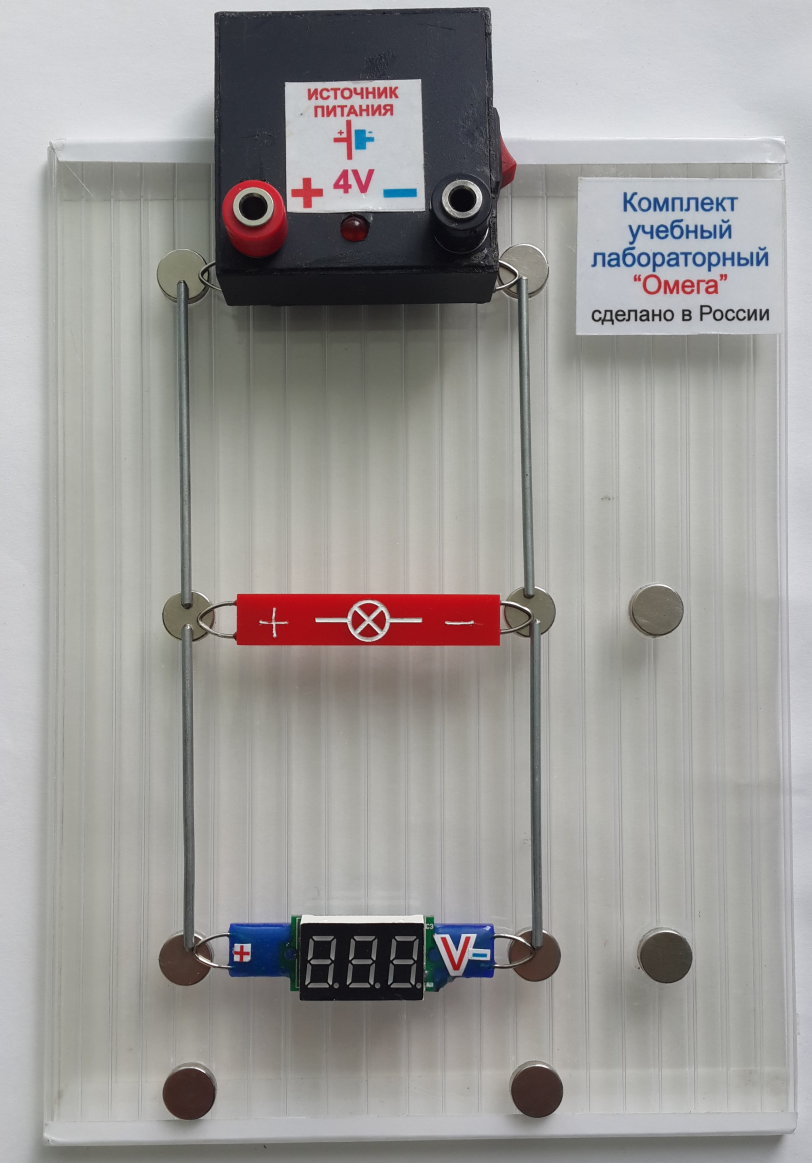 Работа схемы: прохождение тока в цепи.Перестановка местами ист. света и вольтметра. Перестановка ист. пит.Неправильное вкл. в схему ист. света, вольтметра. Поиск лидера в классе. Лидер на уроке3 повторяет урок №2. Тест: чему я научился на уроке.Укладка оборудования в ячейки.                                                                               Урок 3.Повторение урока2 лидером, классом.Сборка цепи: измерение напряжения на ист. пит., на ист. света.Тема: параллельное соединение 2-х потребителей, 3-х.Измерение напряжения при параллельном соединении. Параллельное соединение потребителей  в жилых и производственных помещениях. Сборка цепи параллельного соединения.Оборудование: основание, ист. пит., 2 ист. света, вольтметр, 4 проводника длинных, 2 проводника коротких.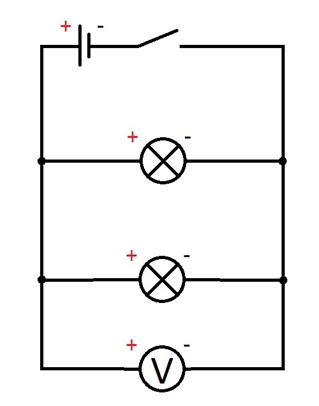 Зарисовка схемы. Прохождение тока в цепи.Перестановка элементов :Л1 на место Л2; перестановка вольтметра. Что изменилось? 2 потребителя в квартире в разных розетках. Сравнение с нашим конструктором. Укладка оборудования в ячейки.                                                                                        Урок 4 Микроамперметр. Назначение, обозначение.Резисторы, реостаты.Обозначение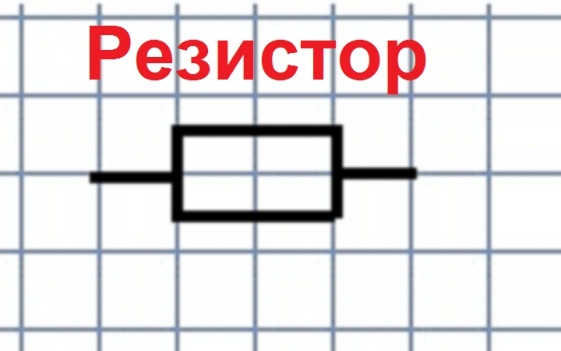 Виды резисторов и реостатов.Назначение.Устройство.Потребители( эл. двигатель, ист. света, паяльник, и др. ) как резисторы для ист. пит.Изготовление резистора. Измерение силы тока в цепи и напряжения на резисторе.Последовательное включение резисторов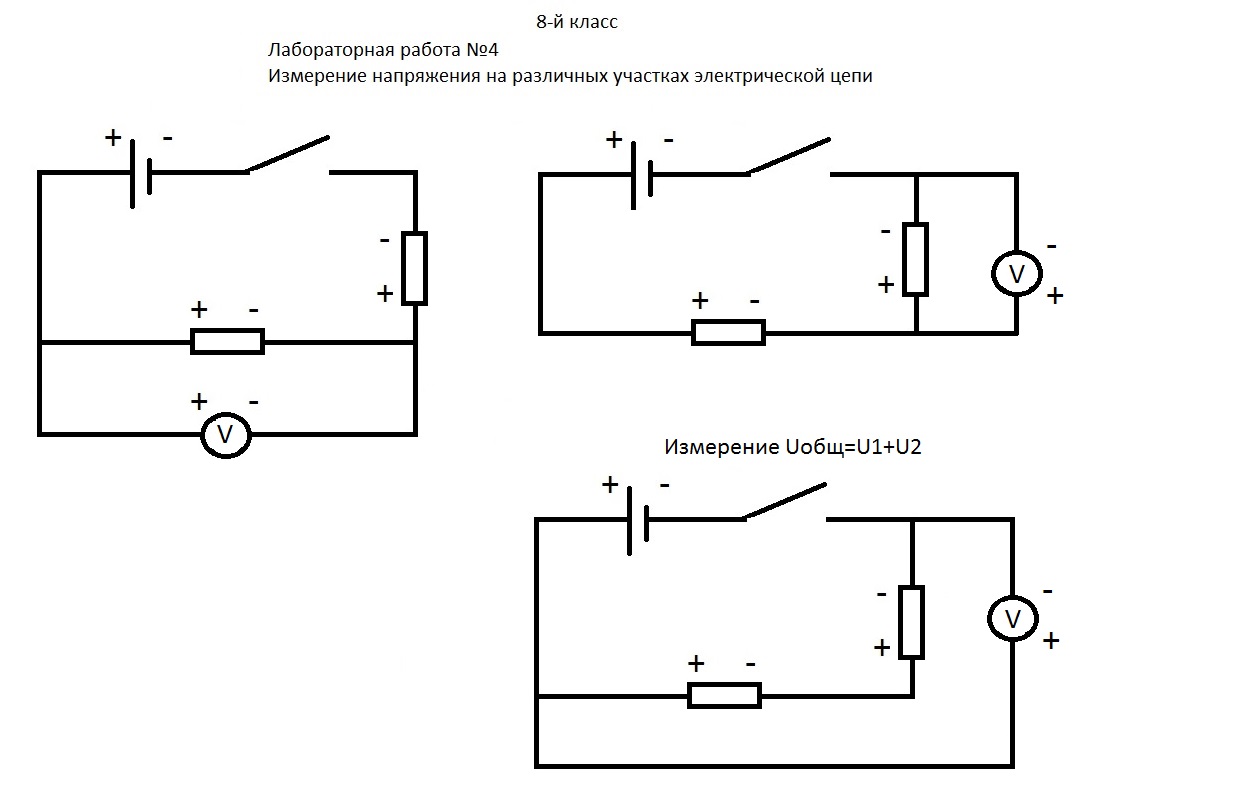 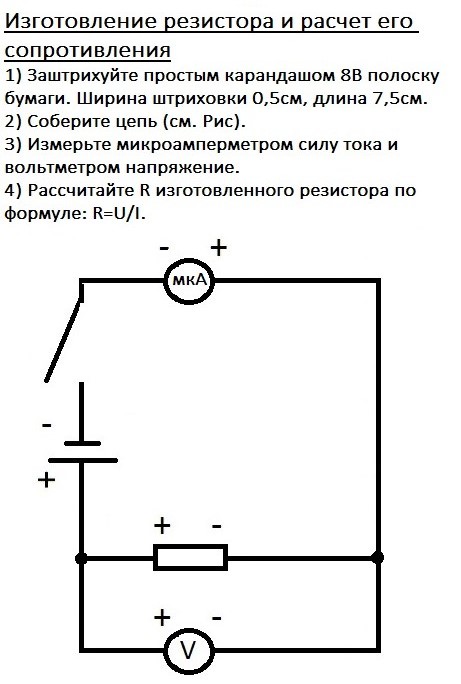 Тест: чему я научился на уроке.Укладка оборудования в ячейки.                                                                                 Урок 5. 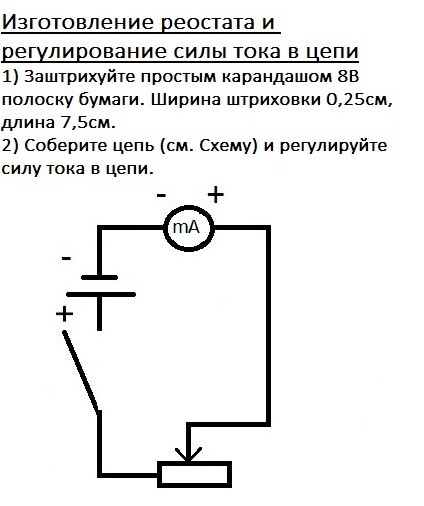 Работа схемы.Зависимость силы тока  в цепи от положения движка реостата ( чем меньше сопротивление, тем больше сила тока в цепи и наоборот).Тест: чему я научился на уроке.Укладка оборудования в ячейки.                                                                               Урок 6.Последовательное соединение потребителей.Соберите электрическую цепь из последовательно соединённых Л1 и Л2.Обратите внимание на полярность подключения источников света.Работа схемы.Подключите вольтметр параллельно Л1 ( рис. слева). Во втором опыте параллельно Л2 ( рис. справа). Измерьте общее напряжение ( рис. снизу)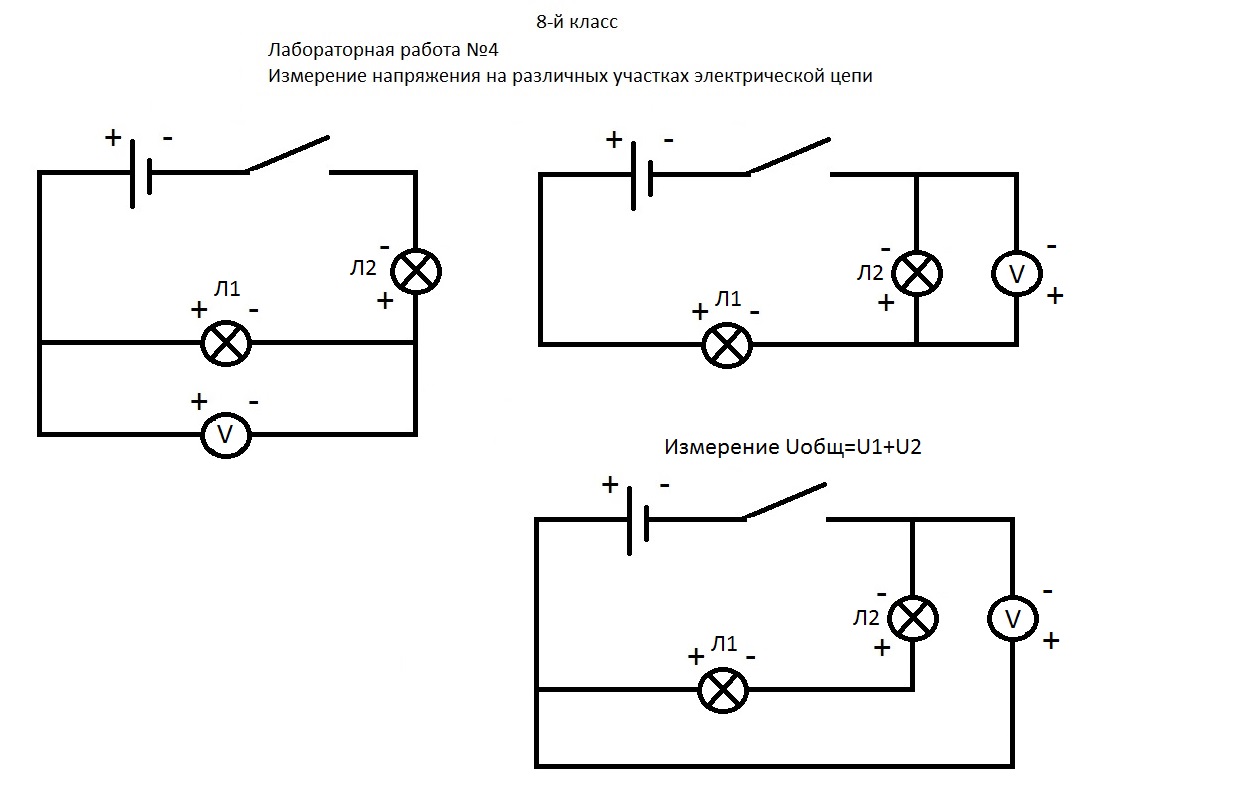 Вместо Л1 поставьте резистор ( 47 Ом из комплекта « омега»). Вместо Л2.Опишите свои наблюдения.Последовательное соединение применяется в ёлочных гирляндах, в электронных схемах. Покажите на плакатах в классе.Тест: чему я научился на уроке.Укладка оборудования в ячейки.                                                                                Урок 7.Электродвигатель.Обозначение.Назначение.Устройство.Схема включения.Соберите цепь из последовательно соединённых: ист. пит., 2-х проводников, электродвигателя.Зарисуйте схему. Замкните выключатель на источнике питания. Пронаблюдайте направление вращения ротора электродвигателя. Работа схемы.Поменяйте полюса электродвигателя, развернув его выводы в обратном направлении. Что изменилось?Как течёт ток в этом случае?Подключите последовательно ( вместо одного проводника) резистор. Что изменилось?Соберите цепь из 2-х резисторов, электродвигателя и ист. пит. Ваши наблюдения.Тест: чему я научился на уроке.Укладка оборудования в ячейки.                                                                                    Урок 8.Катушка индуктивности.Обозначение.Назначение.Возникновение тока в катушке при помощи постоянного магнита.Соберите цепь (см. фото)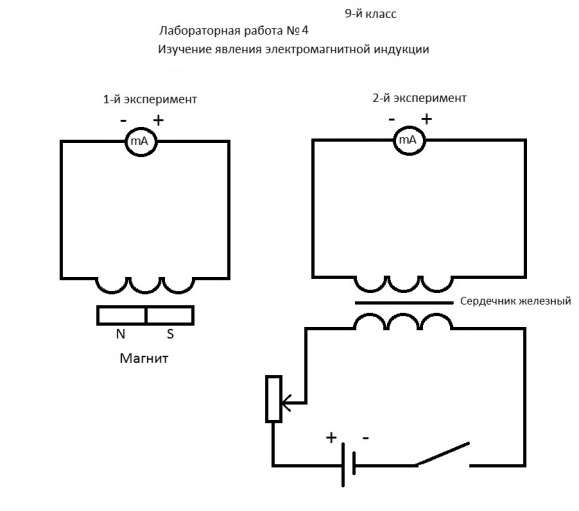 Зарисуйте схему.Вдвигая и выдвигая постоянный магнит внутрь катушки пронаблюдайте возникновение электрического тока при помощи микроамперметра. Поверните магнит другим полюсом и снова вдвигайте и выдвигайте его внутрь катушки. Что изменилось? Мы получили переменный электрический ток.Получение тока при помощи электродвигателя.Замените катушку и постоянный магнит электродвигателем. Подключите его к микроамперметру. Вращая ротор электродвигателя вправо пронаблюдайте возникновение электрического тока при помощи микроамперметра. Вращайте ротор влево. Что изменилось?Как протекает ток в обоих случаях? Покажите на принципиальной схеме.Тест: чему я научился на уроке.Укладка оборудования в ячейки.                                                                                                    Урок 9.Электромагнит.Соберите электрическую цепь из ист. пит.и катушки индуктивности. Включите ист. пит. И поднесите к одной стороне катушки компас. Что наблюдаете?Поднесите к другой стороне катушки компас. Что изменилось?Вставьте в катушку железный сердечник.Магнитное поле усилилось.Поднесите к сердечнику скрепки.Вывод: вокруг проводника с током возникает магнитное поле, которое усиливается при помощи железного сердечника.Зарисуйте схему.Где применяются электромагниты? Где используется явление электромагнитной индукции?Тест: чему я научился на уроке.Укладка оборудования в ячейки.                                                                                              Урок 10.Громкоговоритель.Обозначение.Назначение.Устройство.Принцип действия.Сборка музыкальной игрушки.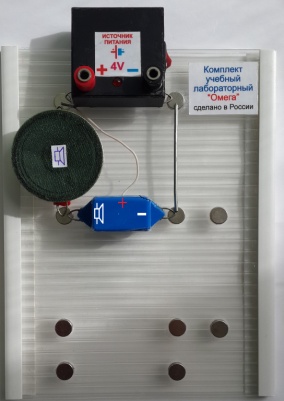 Зарисуйте схему.Соберите схему 2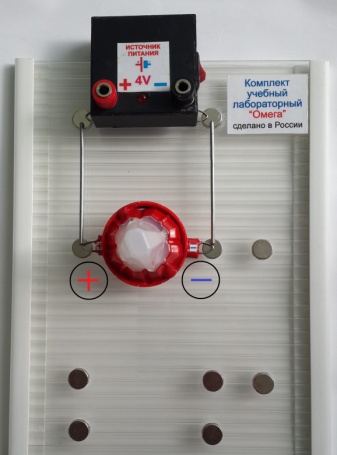                                                                                                  Урок 11.Полупроводники. Их отличие от проводников. Диод.Собрать цепь из двух проводников, ист. пит., электродвигателя. Показать, как течёт ток. Переставить ист. пит. В обратную сторону. Ток всёравно течёт. Поставить диод вместо одного проводника, включив его в прямом направлении. Ток течёт. Включить его в обратном направлении. Ток не течёт. Полупроводник- это прибор, пропускающий ток только в одном направлении.Обозначение диода.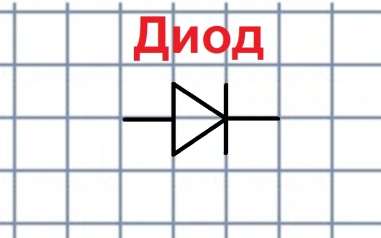 Анод- катод. Ток течёт как показывает стрелочка: от катода к аноду и далее по цепи.Укладка оборудования в ячейки.                                                                                                  Урок12. Транзистор.Назначение.Обозначение. 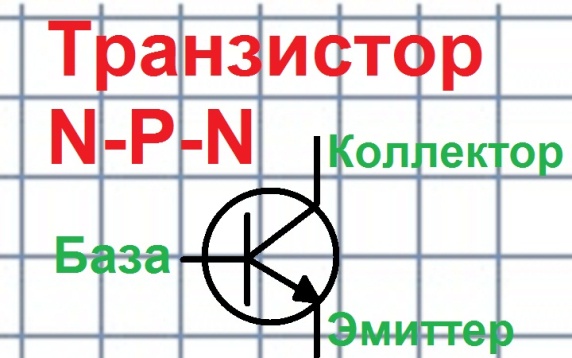 Сравнение с водопроводным краном.Управление большими токами на выходе, при малых токах на входе.Транзисторы прямой проводимости.Транзисторы обратной проводимости.Практические схемы.                                                                                                   Урок 13.Конденсатор.Обозначение.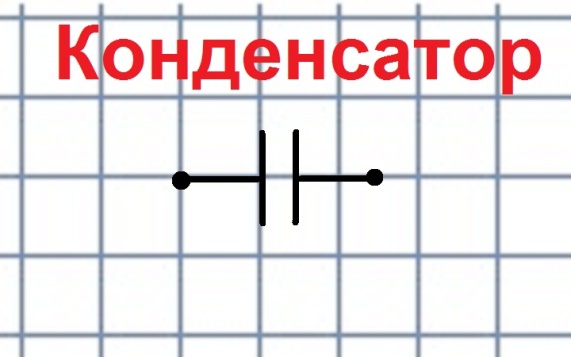 Назначение.Устройство.Виды конденсаторов.Заряд и разряд конденсатора. Конденсатор как источник тока.( зарядить от ист. пит. Разрядить через ист. света).Ёмкость .Рабочее напряжение.Последовательное соединение конденсаторов.Параллельное соединение конденсаторов.Программа  создана на основе:Конвенция о правах ребенка. Ст. 29, 1989Скворень Р.А. «Электроника шаг за шагом». М. 2001 г.Комский Д.М. «Кружок технической кибернетики». М. 1991 г.Пруслин З.М., Смирнова М.А. «Радиотехника». М. 1975 г.Никулин Н.В. «Элекроматериаловедение». М. 1989 г.Любимов К.В., Новиков С.М. «Знакомимся с электрическими цепями
М 1981 г.«Справочник по электронике для молодого рабочего». М. 1987 г.Жеребцов И.П. «Электротехника для радистов». М. 1958 г.Белявцев А.Т. «Монтаж радиоаппаратуры и приборов». М. 1975 г.Ярочкина Г.В. «Радиоэлектронная аппаратура и приборы».М.2002 гКамнев В.Н. «Чтение схем и чертежей электроустановок».М.1990 г.Серия плакатов «Электронные устройства».Поделки своими руками ( Интернет )Журналы: «Радио»«Радиомир»«Радио - конструктор»«Моделист - конструктор»            «Юный техник».Пояснительная запискаВ настоящее время одним из направлений научно-технического прогресса продолжает оставаться радиоэлектроника, так как без нее невозможны практически все сферы человеческой деятельности.Радиотехнические устройства почти с середины 20-го столетия перестали играть роль диковинок. Радиотехника внедрена в различные области науки, производства и быта. Стала повседневной практикой, доступной и необходимой. Радиотехника уверенно сочетается с экономикой (ЭВМ и ПК), физикой (всевозможные измерения) и другими науками; с ней так или иначе сталкивается очень большое количество людей для решения различных задач (научных, производственных и отдыха).Сегодня радиоэлектроника является необходимой частью учебного и научного прогресса (пример те же ПК). Прочно завоевала свое место в общеобразовательных школах и в дополнительном образовании (телевидение, видео и цифровые проигрыватели, видеосъемка, трансляция, музыкальное оформление различных шоу).Развитость и совершенство радиотехнических устройств создают реальную возможность использовать их для развития творческих способностей и технического мышления ребенка в процессе его образования.Интенсивность преобразования в социально-политической и духовной жизни России обуславливают необходимость пересмотра и поиска новых путей совершенствования обучения и воспитания школьников. Учебно-воспитательная работа в современной школе должна быть ориентирована на удовлетворение потребностей не только общества, но и самих обучающихся.Сложившаяся социально-экономическая ситуация в стране существенно повлияла на систему образования и воспитания, на организацию детского досуга.Сегодня именно дополнительное образование направлено на решение проблем воспитания и развития личности, организации досуга, выбор круга общения, жизненных ценностей и ориентиров, профессиональное самоопределение обучающихся.Основная цель курса - формирование у школьников трудовых умений и навыков, достигающих начального профессионального уровня, чтобы учащиеся могли вплотную подойти к овладению одной из рабочих профессий радиоэлектронной промышленности, а также творчески мыслить и продолжить свое образование в училищах, лицеях, ВУЗах радиотехнической направленности.Данная цель может быть реализована с помощью совокупности следующих задач:воспитывать   у   учащихся   нравственно-ответственное   отношение   к радиотехническим изделиям, с которыми им придется иметь дело;способствовать формированию у учащихся алгоритмического подхода к решению задач и организации своей деятельности;стимулировать    учащихся    к    расширению    областей    применения радиотехнических устройств, использованию их во время занятий, при обработке и решении практических задач;формировать    творческое    отношение    учащихся    при    разработке, конструировании и изготовлении радиотехнических устройств и других изделий, используемых в быту.В этом прослеживается триединая задача современного образования: воспитательная, обучающая и развивающая. Хотелось бы отметить, что: целью первого года обучения является формирование у учащихся знаний и навыков работы с радиотехническими материалами и элементной базой радиоэлектроники; применять полученные знания и умения при изготовлении несложных радиотехнических устройств и других изделий.Задачи:воспитание      культуры     организации      индивидуально-коллективной деятельности;формирование навыков, необходимых при работе с элементной базой;формирование   практических  умений   при   изготовлении   несложных радиотехнических устройств.Целью 2 года обучения является развитие творческих способностей учащихся при создании новых радиотехнических устройств.Задачи:расширение представления о возможностях радиоэлементов;совершенствование   мыслительных   способностей   учащихся,   развитие творческого начала;совершенствование практических умений и навыков при разработке и конструировании радиотехнических устройств.В данной программе используются следующие методы обучения: объяснительно-иллюстративный, репродуктивный, деятельностного подхода, эвристический, исследовательский.Преобладающими методами являются:деятельностный    подход    (дает    учащимся    проявлять    инициативу, самостоятельность, избирательность способам работы);эвристический (проявление поисково-исполнительного уровня активности учащихся);исследовательский (проявление проблемно-творческого уровня активности учащихся).Обучение может проводиться по различным формам:фронтальная — не продолжительная по времени, но синхронная работа учащихся по освоению или закреплению материала под руководством педагога;групповая - выполнение наиболее сложных и масштабных работ с мягким переходом от общих заданий к частным и наоборот от задания конкретного решения к коллективной работе;индивидуальная - выполнение самостоятельной работы в пределах одного, нескольких или части занятия.Основные формы проведения занятий: лекции, беседы, дискуссии, консультации, практические работы, олимпиады.В процессе обучения выделено несколько форм контроля на понимание материала и умения применять знания на практике:вводный (перед началом работы, закрепление знаний предыдущих тем);текущий (проверка в конце занятия на понимание материала);периодический или рубежный (срез знаний по окончании темы);итоговый (защита проектов, участие в олимпиадах).Методическое обеспечение.Для эффективного проведения необходимо:Письменные принадлежности: тетради, ручки, карандаши, линейки, фломастеры
(перманентные), клей ПВА и другие. Контрольно-измерительные приборы:мультиметр;осциллограф;3.	Оборудование:стол радиомонтажника с местной вытяжкой вентиляции и блоком питания; верстак слесарный; сверлильный станок; заточной станок;намоточный станок.4.	Инструмент:набор радиомонтажника                                                           Календарно-тематическое планирование на учебный год:                                                                                             2023-2024                                                                   Занимательная электроника. Радиотехника, инженерия, изобретательство                                                        Общее кол-во часов: 507 часов (15 часов в неделю)Учитель Стецюк Н.М..                                                                                          Учебно-тематический планКружка «занимательная электроника» на 2023-24 год.№Тема урокаКол-вочасовДата проведенияСпособы и средства обучения наурокеКонтрольКонтрольРазвитие УУД№Тема урокаКол-вочасовДата проведенияСпособы и средства обучения наурокеТребования к уровнюподготовкиСпособ измеренияРазвитие УУД№Тема урокаКол-вочасов3.094.097.098.09 9.0910.0911.0914.0915.0916.0917.0918.0921.0922.0923.0924.0925.0928.0930.0902.1001.102.105.106.107.108.109.1012.1013.1014.1015.1016.10Способы и средства обучения наурокеТребования к уровнюподготовкиСпособ измеренияРазвитие УУДРаздел I:простейшие электрические цепиРаздел I:простейшие электрические цепи963.094.097.098.09 9.0910.0911.0914.0915.0916.0917.0918.0921.0922.0923.0924.0925.0928.0930.0902.1001.102.105.106.107.108.109.1012.1013.1014.1015.1016.10Способы и средства обучения наурокеТребования к уровнюподготовкиСпособ измеренияРазвитие УУД1.Вводное занятие. ТБ в лаборатории. Простейшая электрическая цепь.33.094.097.098.09 9.0910.0911.0914.0915.0916.0917.0918.0921.0922.0923.0924.0925.0928.0930.0902.1001.102.105.106.107.108.109.1012.1013.1014.1015.1016.10Учебник, учебные таблицы, комплект« омега», мультимедиаЗнать правила ТБФронтальный опрос2.Практическая работа.Сборка цепи33.094.097.098.09 9.0910.0911.0914.0915.0916.0917.0918.0921.0922.0923.0924.0925.0928.0930.0902.1001.102.105.106.107.108.109.1012.1013.1014.1015.1016.10Учебник, учебные таблицы, комплект« омега»Знать обозначение элементов цепи.Фронтальный опрос3.Вольтметр. Обозначение.Измерение напряжения на источнике питания,На нагрузке.33.094.097.098.09 9.0910.0911.0914.0915.0916.0917.0918.0921.0922.0923.0924.0925.0928.0930.0902.1001.102.105.106.107.108.109.1012.1013.1014.1015.1016.10Учебник, учебные таблицы,схемы, комплект« омега»Использовать приобретенные знания и умения в практической деятельностиТекущий контроль выполнения работ4.Практическая работа.33.094.097.098.09 9.0910.0911.0914.0915.0916.0917.0918.0921.0922.0923.0924.0925.0928.0930.0902.1001.102.105.106.107.108.109.1012.1013.1014.1015.1016.10Учебник, учебные таблицы,схемы, комплект« омега»Использовать приобретенные знания  и умения в практической деятельностиТекущий контроль выполнения работ5.параллельное соединение33.094.097.098.09 9.0910.0911.0914.0915.0916.0917.0918.0921.0922.0923.0924.0925.0928.0930.0902.1001.102.105.106.107.108.109.1012.1013.1014.1015.1016.10Учебник , схемы, комплект« омега», мультимедиаИспользовать приобретенные знания  и умения в практической деятельностиТекущий контроль выполнения работ6Сборка цепи33.094.097.098.09 9.0910.0911.0914.0915.0916.0917.0918.0921.0922.0923.0924.0925.0928.0930.0902.1001.102.105.106.107.108.109.1012.1013.1014.1015.1016.10Учебник, комплект« омега»Уметь собирать схемыТекущий контроль выполнения работЛичностные: проявлять самостоятельность, положительные качества личности, трудолюбие;Познавательные:осознавать важность освоения универсальных умений связанных с выполнением практической работы, соблюдение правил техники безопасности; осмысливать технологию изготовления изделия;Коммуникативные:уметь объяснять ошибки при выполнении практической работы, овладеть способами позитивного взаимодействия со сверстниками;Регулятивные:Уметь выполнять задание в соответствии с поставленной целью, организовывать рабочее место, понимать причины успеха/ неуспеха учебной деятельности, уметь контролировать и оценивать учебные действия.7Микроамперметр. Назначение, обозначение.Резисторы, реостаты.33.094.097.098.09 9.0910.0911.0914.0915.0916.0917.0918.0921.0922.0923.0924.0925.0928.0930.0902.1001.102.105.106.107.108.109.1012.1013.1014.1015.1016.10Учебник, плакат, комплект« омега»Текущий контроль выполнения работ8Изготовление резистора33.094.097.098.09 9.0910.0911.0914.0915.0916.0917.0918.0921.0922.0923.0924.0925.0928.0930.0902.1001.102.105.106.107.108.109.1012.1013.1014.1015.1016.10Учебник, плакат, конспект, комплект« омега»Уметь изготавливатьрезисторыКонтроль качества готового изделия.Личностные: проявлять самостоятельность, положительные качества личности, трудолюбие;Познавательные:осознавать важность освоения универсальных умений связанных с выполнением практической работы, соблюдение правил техники безопасности; осмысливать технологию изготовления изделия;Коммуникативные:уметь объяснять ошибки при выполнении практической работы, овладеть способами позитивного взаимодействия со сверстниками;Регулятивные:Уметь выполнять задание в соответствии с поставленной целью, организовывать рабочее место, понимать причины успеха/ неуспеха учебной деятельности, уметь контролировать и оценивать учебные действия.9Изготовление реостата33.094.097.098.09 9.0910.0911.0914.0915.0916.0917.0918.0921.0922.0923.0924.0925.0928.0930.0902.1001.102.105.106.107.108.109.1012.1013.1014.1015.1016.10Учебник, плакат, комплект« омега»Использовать приобретенные знания  и умения в практической деятельностиТекущий контроль выполнения практической работы10.Регулирование силы тока в цепи33.094.097.098.09 9.0910.0911.0914.0915.0916.0917.0918.0921.0922.0923.0924.0925.0928.0930.0902.1001.102.105.106.107.108.109.1012.1013.1014.1015.1016.10Учебник, плакат, конспект, комплект« омега»Использовать приобретенные знания  и умения в практической деятельностиТекущий контроль выполнения работы.11Последовательное соединение33.094.097.098.09 9.0910.0911.0914.0915.0916.0917.0918.0921.0922.0923.0924.0925.0928.0930.0902.1001.102.105.106.107.108.109.1012.1013.1014.1015.1016.10Учебник, плакат, комплект« омега», мультимедиаИспользовать приобретенные знания  и умения в практической деятельностиТекущий контроль выполнения работы, фронтальный опрос12Сборка цепи33.094.097.098.09 9.0910.0911.0914.0915.0916.0917.0918.0921.0922.0923.0924.0925.0928.0930.0902.1001.102.105.106.107.108.109.1012.1013.1014.1015.1016.10Учебник, плакат, конспект, комплект« омега»Использовать приобретенные знания  и умения в практической деятельностиФронтальный опрос, текущий контроль выполнения работы13Электродвигатель.33.094.097.098.09 9.0910.0911.0914.0915.0916.0917.0918.0921.0922.0923.0924.0925.0928.0930.0902.1001.102.105.106.107.108.109.1012.1013.1014.1015.1016.10Учебник, плакат, конспект, комплект« омега», мультимедиаИспользовать приобретенные знания  и умения в практической деятельностиФронтальный опрос, текущий контроль выполнения работы14Исследование работыэлектродвигателя33.094.097.098.09 9.0910.0911.0914.0915.0916.0917.0918.0921.0922.0923.0924.0925.0928.0930.0902.1001.102.105.106.107.108.109.1012.1013.1014.1015.1016.10Учебник, плакат, конспект, комплект« омега»Использовать приобретенные знания  и умения в практической деятельностиТекущий контроль выполнения работы15Катушка индуктивности33.094.097.098.09 9.0910.0911.0914.0915.0916.0917.0918.0921.0922.0923.0924.0925.0928.0930.0902.1001.102.105.106.107.108.109.1012.1013.1014.1015.1016.10Учебник, плакат, конспект, комплект« омега», мультимедиаИспользовать приобретенные знания  и умения в практической деятельностиТекущий контроль выполнения работы16Получение индукционного тока33.094.097.098.09 9.0910.0911.0914.0915.0916.0917.0918.0921.0922.0923.0924.0925.0928.0930.0902.1001.102.105.106.107.108.109.1012.1013.1014.1015.1016.10Учебник, плакат, конспект, комплект« омега»Использовать приобретенные знания  и умения в практической деятельностиТекущий контроль выполнения работы17Электромагнит.33.094.097.098.09 9.0910.0911.0914.0915.0916.0917.0918.0921.0922.0923.0924.0925.0928.0930.0902.1001.102.105.106.107.108.109.1012.1013.1014.1015.1016.10Учебник, плакат, конспект, комплект« омега»Использовать приобретенные знания  и умения в практической деятельностиТекущий контроль выполнения работы18Сборка электромагнита33.094.097.098.09 9.0910.0911.0914.0915.0916.0917.0918.0921.0922.0923.0924.0925.0928.0930.0902.1001.102.105.106.107.108.109.1012.1013.1014.1015.1016.10Учебник, плакат, конспект, комплект« омега»Использовать приобретенные знания  и умения в практической деятельностиТекущий контроль выполнения работы19Громкоговоритель.33.094.097.098.09 9.0910.0911.0914.0915.0916.0917.0918.0921.0922.0923.0924.0925.0928.0930.0902.1001.102.105.106.107.108.109.1012.1013.1014.1015.1016.10Учебник, плакат, конспект, компьютер, проектор, комплект« омега»,Использовать приобретенные знания  и умения в практической деятельностиТекущий контроль выполнения работы20Сборка музыкальной игрушки33.094.097.098.09 9.0910.0911.0914.0915.0916.0917.0918.0921.0922.0923.0924.0925.0928.0930.0902.1001.102.105.106.107.108.109.1012.1013.1014.1015.1016.10Учебник, плакат, конспект, комплект« омега»Использовать приобретенные знания  и умения в практической деятельностиТекущий контроль выполнения работы21Полупроводники. Диод33.094.097.098.09 9.0910.0911.0914.0915.0916.0917.0918.0921.0922.0923.0924.0925.0928.0930.0902.1001.102.105.106.107.108.109.1012.1013.1014.1015.1016.10Учебник, плакат, конспект. компьютер, проектор, комплект« омега»,Использовать приобретенные знания  и умения в практической деятельностиТекущий контроль выполнения работы22Сборка цепи33.094.097.098.09 9.0910.0911.0914.0915.0916.0917.0918.0921.0922.0923.0924.0925.0928.0930.0902.1001.102.105.106.107.108.109.1012.1013.1014.1015.1016.10Учебник, плакат, конспект, комплект« омега»Использовать приобретенные знания  и умения в практической деятельностиТекущий контроль выполнения работы23Транзистор.33.094.097.098.09 9.0910.0911.0914.0915.0916.0917.0918.0921.0922.0923.0924.0925.0928.0930.0902.1001.102.105.106.107.108.109.1012.1013.1014.1015.1016.10Учебник, учебные таблицы, мультимедиаИспользовать приобретенные знания  и умения в практической деятельностиТекущий контроль выполнения работыЛичностные: проявлять самостоятельность и личную ответственность; доброжелательность и эмоционально-нравственную отзывчивость, трудолюбие.Познавательные: выполнение упражнений и практической работы; осмысливать технологию изготовления изделия; соблюдение правил ТБ. Коммуникативные: овладеть способами позитивного взаимодействия со сверстниками. Регулятивные: уметь выполнять задания в соответствии с поставленнойцелью; организовывать рабочее место;24Практические схемы33.094.097.098.09 9.0910.0911.0914.0915.0916.0917.0918.0921.0922.0923.0924.0925.0928.0930.0902.1001.102.105.106.107.108.109.1012.1013.1014.1015.1016.10Учебник, учебные таблицы, комплект« омега»Использовать приобретенные знания  и умения в практической деятельностиТекущий контроль выполнения работы25Конденсатор.33.094.097.098.09 9.0910.0911.0914.0915.0916.0917.0918.0921.0922.0923.0924.0925.0928.0930.0902.1001.102.105.106.107.108.109.1012.1013.1014.1015.1016.10Учебник, учебные таблицы, комплект« омега», мультимедиаИспользовать приобретенные знания  и умения в практической деятельностиТекущий контроль выполнения работы26Практические схемы33.094.097.098.09 9.0910.0911.0914.0915.0916.0917.0918.0921.0922.0923.0924.0925.0928.0930.0902.1001.102.105.106.107.108.109.1012.1013.1014.1015.1016.10Учебник, учебные таблицыИспользовать приобретенные знания  и умения в практической деятельностиТекущий контроль выполнения работы27Повторение пройденного33.094.097.098.09 9.0910.0911.0914.0915.0916.0917.0918.0921.0922.0923.0924.0925.0928.0930.0902.1001.102.105.106.107.108.109.1012.1013.1014.1015.1016.10Учебник, плакат, конспект, комплект« омега», мультимедиаИспользовать приобретенные знания  и умения в практической деятельностиТекущий контроль выполнения работы28Сборка цепей33.094.097.098.09 9.0910.0911.0914.0915.0916.0917.0918.0921.0922.0923.0924.0925.0928.0930.0902.1001.102.105.106.107.108.109.1012.1013.1014.1015.1016.10Учебник, плакат, конспект, комплект « омега»Использовать приобретенные знания  и умения в практической деятельностиТекущий контроль выполнения работы29Повторение пройденного33.094.097.098.09 9.0910.0911.0914.0915.0916.0917.0918.0921.0922.0923.0924.0925.0928.0930.0902.1001.102.105.106.107.108.109.1012.1013.1014.1015.1016.10Учебник, плакат, конспект, комплект« омега», мультимедиаИспользовать приобретенные знания  и умения в практической деятельностиТекущий контроль выполнения работы30Сборка схем33.094.097.098.09 9.0910.0911.0914.0915.0916.0917.0918.0921.0922.0923.0924.0925.0928.0930.0902.1001.102.105.106.107.108.109.1012.1013.1014.1015.1016.10Учебник, плакат, конспект, комплект« омега»Использовать приобретенные знания  и умения в практической деятельностиТекущий контроль выполнения работы31Повторение пройденного33.094.097.098.09 9.0910.0911.0914.0915.0916.0917.0918.0921.0922.0923.0924.0925.0928.0930.0902.1001.102.105.106.107.108.109.1012.1013.1014.1015.1016.10Учебник, плакат, конспект, комплект« омега», мультимедиаИспользовать приобретенные знания  и умения в практической деятельностиТекущий контроль выполнения работы32Сборка схем33.094.097.098.09 9.0910.0911.0914.0915.0916.0917.0918.0921.0922.0923.0924.0925.0928.0930.0902.1001.102.105.106.107.108.109.1012.1013.1014.1015.1016.10Учебник, плакат, конспект, комплект« омега»Использовать приобретенные знания  и умения в практической деятельностиТекущий контроль выполнения работы№Тема урокаКол-вочасовДата проведенияСпособы и средства обучения наурокеКонтрольКонтрольРазвитие УУД№Тема урокаКол-вочасовДата проведенияСпособы и средства обучения наурокеТребования к уровнюподготовкиСпособ измеренияРазвитие УУД№Тема урокаКол-вочасов19.1022-23.1010-13.1116-20.1123-27.1130.111-4.127-11.1214-18.1221-25.1211-15.0118-22.0125-29.011-5.028-12.0215-19.0222-26.021-5.038-12.0315-19.0329-31.031-2.045-9.041-2.0412-16.0419-23.0526-30.043-7.0510-14.0517-21.05,24-28,31Способы и средства обучения наурокеТребования к уровнюподготовкиСпособ измеренияРазвитие УУДРаздел II: серийное производство комплектов « омега»Раздел II: серийное производство комплектов « омега»41119.1022-23.1010-13.1116-20.1123-27.1130.111-4.127-11.1214-18.1221-25.1211-15.0118-22.0125-29.011-5.028-12.0215-19.0222-26.021-5.038-12.0315-19.0329-31.031-2.045-9.041-2.0412-16.0419-23.0526-30.043-7.0510-14.0517-21.05,24-28,31Способы и средства обучения наурокеТребования к уровнюподготовкиСпособ измеренияРазвитие УУД1Вводное занятие. Техника безопасности при изготовлении комплекта « омега»319.1022-23.1010-13.1116-20.1123-27.1130.111-4.127-11.1214-18.1221-25.1211-15.0118-22.0125-29.011-5.028-12.0215-19.0222-26.021-5.038-12.0315-19.0329-31.031-2.045-9.041-2.0412-16.0419-23.0526-30.043-7.0510-14.0517-21.05,24-28,31Учебник, учебные таблицы, компьютер, проектор, комплект« омега»Знать правила ТБФронтальный опрос2Технологический процесс изготовления комплектов « омега».Изготовление источников питания1019.1022-23.1010-13.1116-20.1123-27.1130.111-4.127-11.1214-18.1221-25.1211-15.0118-22.0125-29.011-5.028-12.0215-19.0222-26.021-5.038-12.0315-19.0329-31.031-2.045-9.041-2.0412-16.0419-23.0526-30.043-7.0510-14.0517-21.05,24-28,31Учебник, учебные таблицы, компьютер, проектор, комплект« омега»Знать виды материалов и инструментов.Фронтальный опрос3Изготовление источников питания1219.1022-23.1010-13.1116-20.1123-27.1130.111-4.127-11.1214-18.1221-25.1211-15.0118-22.0125-29.011-5.028-12.0215-19.0222-26.021-5.038-12.0315-19.0329-31.031-2.045-9.041-2.0412-16.0419-23.0526-30.043-7.0510-14.0517-21.05,24-28,31Учебник, учебные таблицы, компьютер, проектор, комплект« омега»Знать виды материалов и инструментов.Фронтальный опрос4Экскурсия в детскую центральную библиотеку. Работа с технической литературой1519.1022-23.1010-13.1116-20.1123-27.1130.111-4.127-11.1214-18.1221-25.1211-15.0118-22.0125-29.011-5.028-12.0215-19.0222-26.021-5.038-12.0315-19.0329-31.031-2.045-9.041-2.0412-16.0419-23.0526-30.043-7.0510-14.0517-21.05,24-28,31Журналы, книги, сеть интернетУметь извлекать ценные практические идеиФронтальный опросЭкскурсия в детскую центральную библиотеку. Работа с технической литературой5Намотка катушек индуктивности1519.1022-23.1010-13.1116-20.1123-27.1130.111-4.127-11.1214-18.1221-25.1211-15.0118-22.0125-29.011-5.028-12.0215-19.0222-26.021-5.038-12.0315-19.0329-31.031-2.045-9.041-2.0412-16.0419-23.0526-30.043-7.0510-14.0517-21.05,24-28,31таблицы, образцы готовых изделийИспользовать приобретенные знания и умения в практической деятельностиТекущий контроль выполнения работ6Повторный инструктаж.Намотка катушек индуктивности319.1022-23.1010-13.1116-20.1123-27.1130.111-4.127-11.1214-18.1221-25.1211-15.0118-22.0125-29.011-5.028-12.0215-19.0222-26.021-5.038-12.0315-19.0329-31.031-2.045-9.041-2.0412-16.0419-23.0526-30.043-7.0510-14.0517-21.05,24-28,31учебные таблицы, образцы готовых изделийИспользовать приобретенные знания и умения в практической деятельностиТекущий контроль выполнения работ7Изготовление реостатов1219.1022-23.1010-13.1116-20.1123-27.1130.111-4.127-11.1214-18.1221-25.1211-15.0118-22.0125-29.011-5.028-12.0215-19.0222-26.021-5.038-12.0315-19.0329-31.031-2.045-9.041-2.0412-16.0419-23.0526-30.043-7.0510-14.0517-21.05,24-28,31учебные таблицы, образцы готовых изделийИспользовать приобретенные знания и умения в практической деятельностиТекущий контроль выполнения работ8Изготовление реостатов1519.1022-23.1010-13.1116-20.1123-27.1130.111-4.127-11.1214-18.1221-25.1211-15.0118-22.0125-29.011-5.028-12.0215-19.0222-26.021-5.038-12.0315-19.0329-31.031-2.045-9.041-2.0412-16.0419-23.0526-30.043-7.0510-14.0517-21.05,24-28,31учебные таблицы, образцы готовых изделийИспользовать приобретенные знания  и умения в практической деятельностиТекущий контроль выполнения работ9Изготовление реостатов1519.1022-23.1010-13.1116-20.1123-27.1130.111-4.127-11.1214-18.1221-25.1211-15.0118-22.0125-29.011-5.028-12.0215-19.0222-26.021-5.038-12.0315-19.0329-31.031-2.045-9.041-2.0412-16.0419-23.0526-30.043-7.0510-14.0517-21.05,24-28,31образцы готовых изделийИспользовать приобретенные знания  и умения в практической деятельностиТекущий контроль выполнения работ10Изготовление микроамперметров1519.1022-23.1010-13.1116-20.1123-27.1130.111-4.127-11.1214-18.1221-25.1211-15.0118-22.0125-29.011-5.028-12.0215-19.0222-26.021-5.038-12.0315-19.0329-31.031-2.045-9.041-2.0412-16.0419-23.0526-30.043-7.0510-14.0517-21.05,24-28,31образцы готовых изделийИспользовать приобретенные знания  и умения в практической деятельностиТекущий контроль выполнения работ11Изготовление микроамперметров1519.1022-23.1010-13.1116-20.1123-27.1130.111-4.127-11.1214-18.1221-25.1211-15.0118-22.0125-29.011-5.028-12.0215-19.0222-26.021-5.038-12.0315-19.0329-31.031-2.045-9.041-2.0412-16.0419-23.0526-30.043-7.0510-14.0517-21.05,24-28,31образцы готовых изделийИспользовать приобретенные знания  и умения в практической деятельностиТекущий контроль выполнения работ12Изготовление микроамперметров1519.1022-23.1010-13.1116-20.1123-27.1130.111-4.127-11.1214-18.1221-25.1211-15.0118-22.0125-29.011-5.028-12.0215-19.0222-26.021-5.038-12.0315-19.0329-31.031-2.045-9.041-2.0412-16.0419-23.0526-30.043-7.0510-14.0517-21.05,24-28,31образцы готовых изделийИспользовать приобретенные знания  и умения в практической деятельностиТекущий контроль выполнения работЛичностные: проявлять самостоятельность, положительные качества личности, трудолюбие;Познавательные:осознавать важность освоения универсальных умений связанных с выполнением практической работы, соблюдение правил техники безопасности; осмысливать технологию изготовления изделия;Коммуникативные:уметь объяснять ошибки при выполнении практической работы, овладеть способами позитивного взаимодействия со сверстниками;Регулятивные:Уметь выполнять задание в соответствии с поставленной целью, организовывать рабочее место, понимать причины успеха/ неуспеха учебной деятельности, уметь контролировать и оценивать учебные действия.13Экскурсия в школы города с целью презентации оборудования « омега»1519.1022-23.1010-13.1116-20.1123-27.1130.111-4.127-11.1214-18.1221-25.1211-15.0118-22.0125-29.011-5.028-12.0215-19.0222-26.021-5.038-12.0315-19.0329-31.031-2.045-9.041-2.0412-16.0419-23.0526-30.043-7.0510-14.0517-21.05,24-28,31образцы готовых изделийобразцы готовых изделийУметь прозрачно раскрыть преимущества оборудования « омега» перед промышленными аналогами14Изготовление источников света1519.1022-23.1010-13.1116-20.1123-27.1130.111-4.127-11.1214-18.1221-25.1211-15.0118-22.0125-29.011-5.028-12.0215-19.0222-26.021-5.038-12.0315-19.0329-31.031-2.045-9.041-2.0412-16.0419-23.0526-30.043-7.0510-14.0517-21.05,24-28,31образцы готовых изделийИспользовать приобретенные знания  и умения в практической деятельностиТекущий контроль выполнения работ15Изготовление источников света1519.1022-23.1010-13.1116-20.1123-27.1130.111-4.127-11.1214-18.1221-25.1211-15.0118-22.0125-29.011-5.028-12.0215-19.0222-26.021-5.038-12.0315-19.0329-31.031-2.045-9.041-2.0412-16.0419-23.0526-30.043-7.0510-14.0517-21.05,24-28,31образцы готовых изделийИспользовать приобретенные знания  и умения в практической деятельностиКонтроль качества готового изделия.Личностные: проявлять самостоятельность, положительные качества личности, трудолюбие;Познавательные:осознавать важность освоения универсальных умений связанных с выполнением практической работы, соблюдение правил техники безопасности; осмысливать технологию изготовления изделия;Коммуникативные:уметь объяснять ошибки при выполнении практической работы, овладеть способами позитивного взаимодействия со сверстниками;Регулятивные:Уметь выполнять задание в соответствии с поставленной целью, организовывать рабочее место, понимать причины успеха/ неуспеха учебной деятельности, уметь контролировать и оценивать учебные действия.16Повторный инструктаж.Монтаж электродвигателей1519.1022-23.1010-13.1116-20.1123-27.1130.111-4.127-11.1214-18.1221-25.1211-15.0118-22.0125-29.011-5.028-12.0215-19.0222-26.021-5.038-12.0315-19.0329-31.031-2.045-9.041-2.0412-16.0419-23.0526-30.043-7.0510-14.0517-21.05,24-28,31Учебник, плакат, образцы готовых изделийИспользовать приобретенные знания  и умения в практической деятельностиТекущий контроль выполнения практической работы17Монтаж электродвигателей1519.1022-23.1010-13.1116-20.1123-27.1130.111-4.127-11.1214-18.1221-25.1211-15.0118-22.0125-29.011-5.028-12.0215-19.0222-26.021-5.038-12.0315-19.0329-31.031-2.045-9.041-2.0412-16.0419-23.0526-30.043-7.0510-14.0517-21.05,24-28,31образцы готовых изделий18Изготовление вольтметров1219.1022-23.1010-13.1116-20.1123-27.1130.111-4.127-11.1214-18.1221-25.1211-15.0118-22.0125-29.011-5.028-12.0215-19.0222-26.021-5.038-12.0315-19.0329-31.031-2.045-9.041-2.0412-16.0419-23.0526-30.043-7.0510-14.0517-21.05,24-28,31образцы готовых изделийИспользовать приобретенные знания  и умения в практической деятельностиТекущий контроль выполнения практической работы19Изготовление вольтметров1519.1022-23.1010-13.1116-20.1123-27.1130.111-4.127-11.1214-18.1221-25.1211-15.0118-22.0125-29.011-5.028-12.0215-19.0222-26.021-5.038-12.0315-19.0329-31.031-2.045-9.041-2.0412-16.0419-23.0526-30.043-7.0510-14.0517-21.05,24-28,31образцы готовых изделийИспользовать приобретенные знания  и умения в практической деятельностиТекущий контроль выполнения работы.20Изготовление амперметров1519.1022-23.1010-13.1116-20.1123-27.1130.111-4.127-11.1214-18.1221-25.1211-15.0118-22.0125-29.011-5.028-12.0215-19.0222-26.021-5.038-12.0315-19.0329-31.031-2.045-9.041-2.0412-16.0419-23.0526-30.043-7.0510-14.0517-21.05,24-28,31образцы готовых изделийИспользовать приобретенные знания  и умения в практической деятельностиТекущий контроль выполнения работы.21Экскурсия в школы города с целью презентации  оборудования « омега»919.1022-23.1010-13.1116-20.1123-27.1130.111-4.127-11.1214-18.1221-25.1211-15.0118-22.0125-29.011-5.028-12.0215-19.0222-26.021-5.038-12.0315-19.0329-31.031-2.045-9.041-2.0412-16.0419-23.0526-30.043-7.0510-14.0517-21.05,24-28,31образцы готовых изделийИспользовать приобретенные знания  и умения в практической деятельностиУметь прозрачно раскрыть преимущества оборудования « омега» перед промышленными аналогами22Изготовление проводников619.1022-23.1010-13.1116-20.1123-27.1130.111-4.127-11.1214-18.1221-25.1211-15.0118-22.0125-29.011-5.028-12.0215-19.0222-26.021-5.038-12.0315-19.0329-31.031-2.045-9.041-2.0412-16.0419-23.0526-30.043-7.0510-14.0517-21.05,24-28,31образцы готовых изделийИспользовать приобретенные знания  и умения в практической деятельностиТекущий контроль выполнения работы, фронтальный опрос23Изготовление проводников1519.1022-23.1010-13.1116-20.1123-27.1130.111-4.127-11.1214-18.1221-25.1211-15.0118-22.0125-29.011-5.028-12.0215-19.0222-26.021-5.038-12.0315-19.0329-31.031-2.045-9.041-2.0412-16.0419-23.0526-30.043-7.0510-14.0517-21.05,24-28,31образцы готовых изделийИспользовать приобретенные знания  и умения в практической деятельностиФронтальный опрос, текущий контроль выполнения работы24Монтаж контактных площадок619.1022-23.1010-13.1116-20.1123-27.1130.111-4.127-11.1214-18.1221-25.1211-15.0118-22.0125-29.011-5.028-12.0215-19.0222-26.021-5.038-12.0315-19.0329-31.031-2.045-9.041-2.0412-16.0419-23.0526-30.043-7.0510-14.0517-21.05,24-28,31образцы готовых изделийИспользовать приобретенные знания  и умения в практической деятельностиФронтальный опрос, текущий контроль выполнения работы25Монтаж контактных площадок1519.1022-23.1010-13.1116-20.1123-27.1130.111-4.127-11.1214-18.1221-25.1211-15.0118-22.0125-29.011-5.028-12.0215-19.0222-26.021-5.038-12.0315-19.0329-31.031-2.045-9.041-2.0412-16.0419-23.0526-30.043-7.0510-14.0517-21.05,24-28,31образцы готовых изделийИспользовать приобретенные знания  и умения в практической деятельностиФронтальный опрос, текущий контроль выполнения работы26 Монтаж контактных площадок1519.1022-23.1010-13.1116-20.1123-27.1130.111-4.127-11.1214-18.1221-25.1211-15.0118-22.0125-29.011-5.028-12.0215-19.0222-26.021-5.038-12.0315-19.0329-31.031-2.045-9.041-2.0412-16.0419-23.0526-30.043-7.0510-14.0517-21.05,24-28,31образцы готовых изделийИспользовать приобретенные знания  и умения в практической деятельностиФронтальный опрос, текущий контроль выполнения работы27Изготовление магнитов.1519.1022-23.1010-13.1116-20.1123-27.1130.111-4.127-11.1214-18.1221-25.1211-15.0118-22.0125-29.011-5.028-12.0215-19.0222-26.021-5.038-12.0315-19.0329-31.031-2.045-9.041-2.0412-16.0419-23.0526-30.043-7.0510-14.0517-21.05,24-28,31образцы готовых изделийИспользовать приобретенные знания  и умения в практической деятельностиТекущий контроль выполнения работы28Изготовление магнитов.1519.1022-23.1010-13.1116-20.1123-27.1130.111-4.127-11.1214-18.1221-25.1211-15.0118-22.0125-29.011-5.028-12.0215-19.0222-26.021-5.038-12.0315-19.0329-31.031-2.045-9.041-2.0412-16.0419-23.0526-30.043-7.0510-14.0517-21.05,24-28,31образцы готовых изделийИспользовать приобретенные знания  и умения в практической деятельностиТекущий контроль выполнения работы29Изготовление резисторов1519.1022-23.1010-13.1116-20.1123-27.1130.111-4.127-11.1214-18.1221-25.1211-15.0118-22.0125-29.011-5.028-12.0215-19.0222-26.021-5.038-12.0315-19.0329-31.031-2.045-9.041-2.0412-16.0419-23.0526-30.043-7.0510-14.0517-21.05,24-28,31образцы готовых изделийИспользовать приобретенные знания  и умения в практической деятельностиТекущий контроль выполнения работы30 Практическая работа. Подведение итогов.3319.1022-23.1010-13.1116-20.1123-27.1130.111-4.127-11.1214-18.1221-25.1211-15.0118-22.0125-29.011-5.028-12.0215-19.0222-26.021-5.038-12.0315-19.0329-31.031-2.045-9.041-2.0412-16.0419-23.0526-30.043-7.0510-14.0517-21.05,24-28,31образцы готовых изделийИспользовать приобретенные знания  и умения в практической деятельностиТекущий контроль выполнения работы№Раздел, тема                                                Количество часов                                                Количество часов                                                Количество часов                                                Количество часов                                                Количество часов№Раздел, темаВсегоТеоретическихПрактическихКонтрольныхЭкскурсийпростейшие электрические цепипростейшие электрические цепи507964113,2531Вводное занятие. Техника безопасности в лаборатории20,50,252Сборка цепи10,50,250,253вольтметр10,50,250,254Сборка цепи10,50,55Параллельное соединение10,50,56Сборка цепи10,50,57Микроамперметр. резистор10,50,250,258Изготовление резистора10,50,59Реостат10,50,510Изготовление реостата, регулирование силы тока10,50,511Последовательное соединение10,50,250,2512Сборка цепи10,50,513Электродвигатель10,50,514Исследование электродвигателя10,50,250,2515Катушка индуктивности10,50,516Получение индукционного тока10,50,250,2517электромагнит10,50,518Практическое применение10,50,519громкоговоритель10,50,520Сборка схем10,50,521Полупроводники. Диод10,50,250,2522Практические схемы10,50,523Транзистор10,50,524Практические схемы10,50,250,2525Конденсатор10,50,526Практические схемы10,50,527Повторение пройденного10,50,250,2528Сборка схем10,50,529Повторение пройденного10,50,250,2530Сборка схем10,50,531Повторение пройденного10,50,250,2532Сборка схем. Итоговое занятие10,50,250,25серийное производство комплектов « омега»серийное производство комплектов « омега»137131241Вводное занятие. Техника безопасности в лаборатории10,50,52 Изготовление источников питания50,54,53Изготовление источников питания5144Экскурсия в детскую центральную библиотеку. Работа с технической литературой55Экскурсия в детскую центральную библиотеку. Работа с технической литературой5Намотка катушек индуктивности5146Намотка катушек индуктивности557Изготовление реостатов5148Изготовление реостатов5149Изготовление реостатов5510Изготовление микроамперметров51411Изготовление микроамперметров5                    512Изготовление микроамперметров51413 Экскурсия в школы города с целью презентации оборудования « омега»55Экскурсия в школы города с целью презентации оборудования14 Изготовление источников света51415 Изготовление источников света5516Монтаж электродвигателей51417Монтаж электродвигателей 5518Изготовление вольтметров51419Изготовление вольтметров5520Изготовление амперметров51421Экскурсия в школы города с целью презентации оборудования «омега»55Экскурсия в школы города с целью презентации оборудования22 Изготовление проводников5523Изготовление проводников51424Монтаж контактных площадок5525Монтаж контактных площадок5526Монтаж контактных площадок3327Изготовление магнитов4428Изготовление магнитов5529Изготовление резисторов2230 подведение итогов. 211